Муниципальное бюджетное дошкольное образовательное учреждениеДетский сад № 27 «Колокольчик» г. КудымкараПроект«Лэпбук как средство этнокультурного воспитания детей»Выполнили воспитатели:Поспелова Елена Николаевна2016 г.Актуальность проектаРазвитие ребенка уже с малых лет невозможно без этнокультурного воспитания, которое, начиная с привития любви к малой родине (родной семье, детскому саду, городу, краю), закладывает основания всестороннего развития личности и будущего гражданина. Целью этнокультурного воспитания является духовно-нравственное развитие детей, пробуждение стремления к совершенству через познание ценностей культуры, что в данном опыте идет через этнокультурную направленность образования. Педагогическая деятельность дошкольного образовательного учреждения сегодня направлена на совершенствование воспитательно-образовательного процесса и использование новых подходов к воспитанию и обучению детей, а также обновление содержания дошкольного образования на основе системы духовно-нравственных ценностей и идеалов русского народа и внедрение наиболее эффективных форм и методов работы с семьями воспитанников. Нас, педагогов, заинтересовал вопрос о возможности использования лэпбука в этнокультурном воспитании. Детям необходимо знать и изучать культуру своих предков. Именно знание истории народа, его культуры поможет в дальнейшем с уважением и интересом относиться к культурным традициям народов. Требования к содержанию и методам воспитания и обучения, реализуемые в ДОУ, определяют основное содержание образовательной работы с детьми дошкольного возраста  по данному вопросу и включает в него: историю, обычаи, обряды и традиции коми-пермяцкого народа. Поэтому для реализации этнокультурного развития мы в своей работе используем современное средство воспитания – лэпбук. Эта интерактивная книга имеет массу достоинств, среди которых: необычный способ фиксации всей информации, возможность познакомиться  поближе с культурой коми – пермяцкого народа в одном пособии, пополнение предметно-развивающей среды группы, создание условий как для самостоятельной, так и совместной деятельности детей.Проблемы: недостаточный уровень интереса детей к национальной культуре;низкая организационная и творческая активность родителей в образовательном процессе.Руководители проекта: Поспелова Елена Николаевна, воспитательВид проекта: творческий, информационный, познавательный.Продолжительность проекта: краткосрочный (2 недели)Участники проекта: Дети подготовительной группы «Одуванчики»,их родители,педагоги ДОУ № 27.Гипотеза:  в результате создания лэпбуков с этнокультурной направленностью повысится интерес  у родителей и детей к национальным ценностям и традициям коми-пермяцкого народа.Цель проекта: создать серию лэпбуков для приобщения детей к культуре коми-пермяцкого народа и обогащения предметно - развивающей среды группы.Задачи проекта: Познакомить родителей с понятием и технологией создания лэпбука.Вызвать интерес родителей к ценностям и традициям коми-пермяцкой культуры, творческую активность участников проекта.Провести презентацию этнокультурных  лэпбуков.Организовать мастерскую по созданию лепбуков.Расширить и углубить знания родителей об истории, обычаях и быте коми-пермяков.Формы и методы реализации проекта:Консультирование родителейМастер-классСбор и изучение информацииБеседыВыставкаПрезентация работОжидаемый результат: Развивающая среда пополнится серией лэпбуков.Родители вместе с детьми получат представления о культуре и истории коми-пермяков.С помощью лэпбуков дети познакомятся с орнаментом, бытом, утварью коми-пермяков, получат знания об их прошлой жизни.У детей сформируется интерес и чувство уважения к культуре родного края.Родители с детьми активно будут использовать лэпбуки в своей познавательной и игровой деятельности как в детском саду, так и дома. Повышение компетентности и роли родителей в этнокультурном воспитании детей.Критерии оценки результата проектной деятельности:Количество семей принявших участиеОригинальность полученных лэпбуковОбъем познавательного и информационного материала для детейДоступность и разнообразие материалов в лэпбукеОригинальность защиты лэпбуковФормы оценивания результатов проектной деятельности:собеседование с детьми и родителями о проделанной работе;наблюдения в свободной деятельности за игрой детей с лэпбуками;анализ активности участия родителей в создании и обогащении предметно-развивающей среды;повышение познавательных интересов родителей и детей  к коми-пермяцким традициям. Этапы реализации проекта:I этап – подготовительныйИнформирование родителей о предстоящей деятельности.Проведение мастер – класса «Изготовление лэпбука и работа с ним»Обсуждение и распределение тем лэпбуков  между семьями: «Коми-пермяцкая литература», «Орнамент и язык коми-пермяков», «Быт, еда и утварь коми-пермяков», «Праздники, обычаи и обряды коми-пермяков», «Амулеты и обереги коми-пермяков».Индивидуальные консультации для родителей по их темам.II этап – основнойКонсультации по изготовлению лэпбуков.Выбор оформления, дизайна лэпбуков.Сбор материалов по выбранным темам.Подготовка иллюстраций, игр.Изготовление лэпбука.Подготовка защиты лэпбука 1-2 минуты.III – этап заключительныйПрезентация совместно с ребенком лэпбуков на родительском собрании.Оформление выставки готовых лэпбуков.Список используемой  литературыН. Е. Веракса, А.Н. Веракса «Проектная деятельность дошкольников. Пособие для педагогов  дошкольных учреждений».Г.А. Прохорова «Взаимодействие с родителями в детском саду».А.И.Долгушина, В.В. Субачев «Традиции земли Уральской».В. Г. Казанцева «Этнокультурный компонент в ДОУ».Т.Е. Тотьмянина, М.Е. Галкина «Отчий дом. (Чужанiн)»maam.ru›Детский садMetodist mir.ru›portfolio/attestatciya/samoanaliz… Промежуточный результат проектаНа подготовительном этапе с родителями был проведен мастер – класс, где было дано понятие и значение  лэпбука, как изготовляется, семьям были розданы темы лэпбуков. Совместно с родителями обговорили и набросали примерные варианты игр, иллюстраций, списки коми–пермяцких произведений. В нашем проекте принимают участие 5 семей.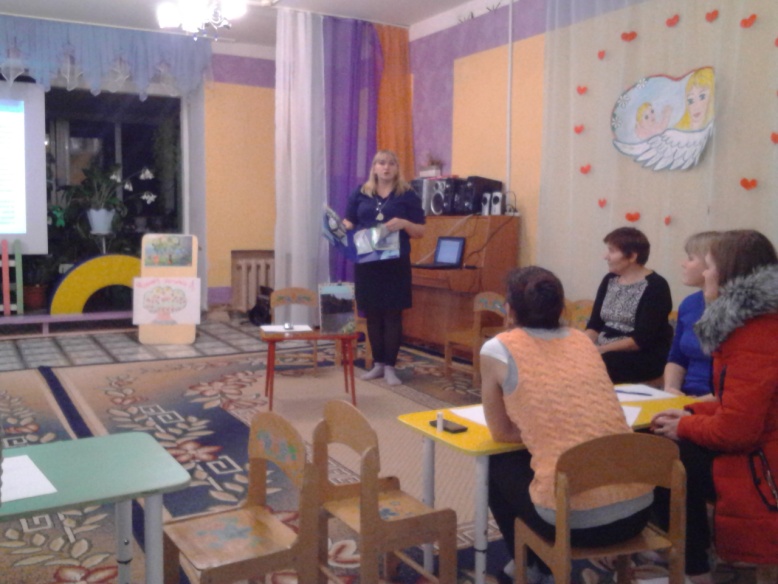 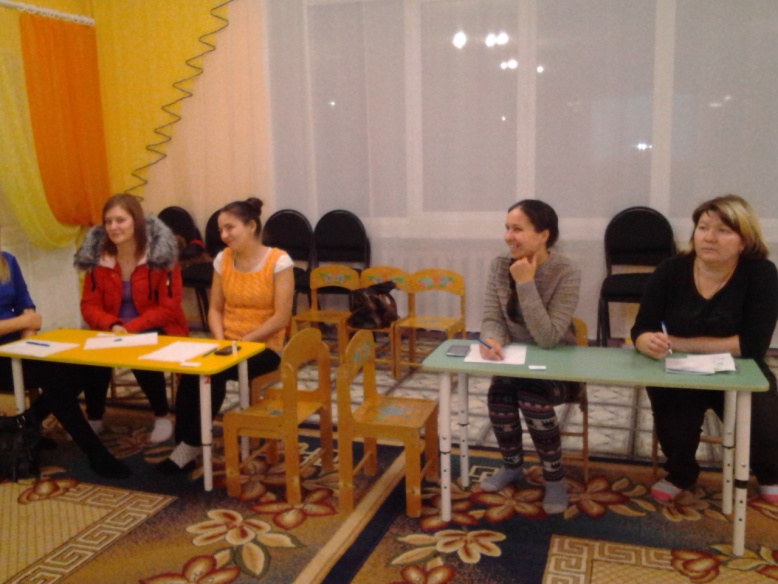 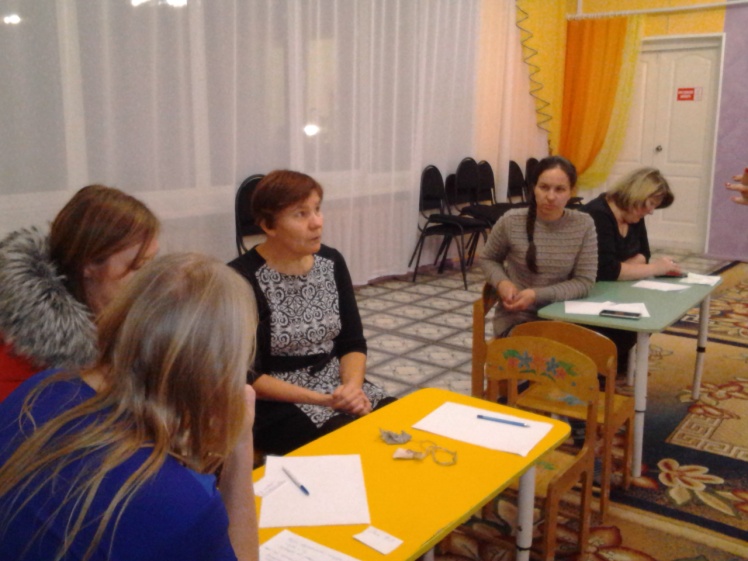 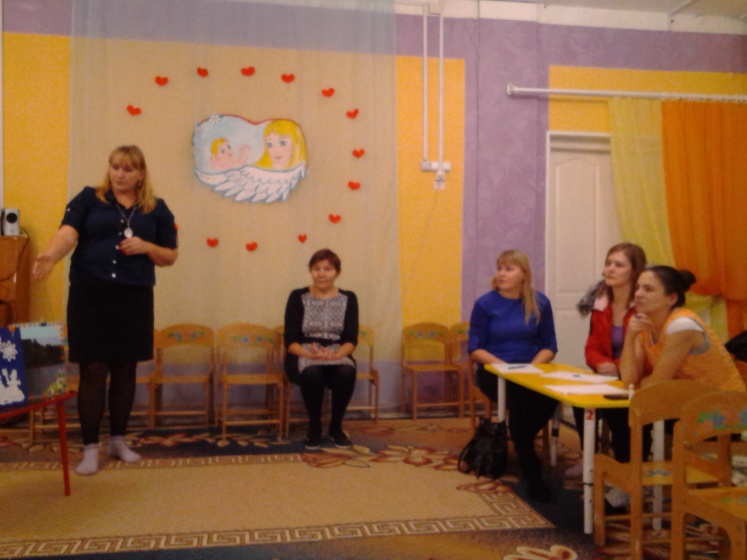 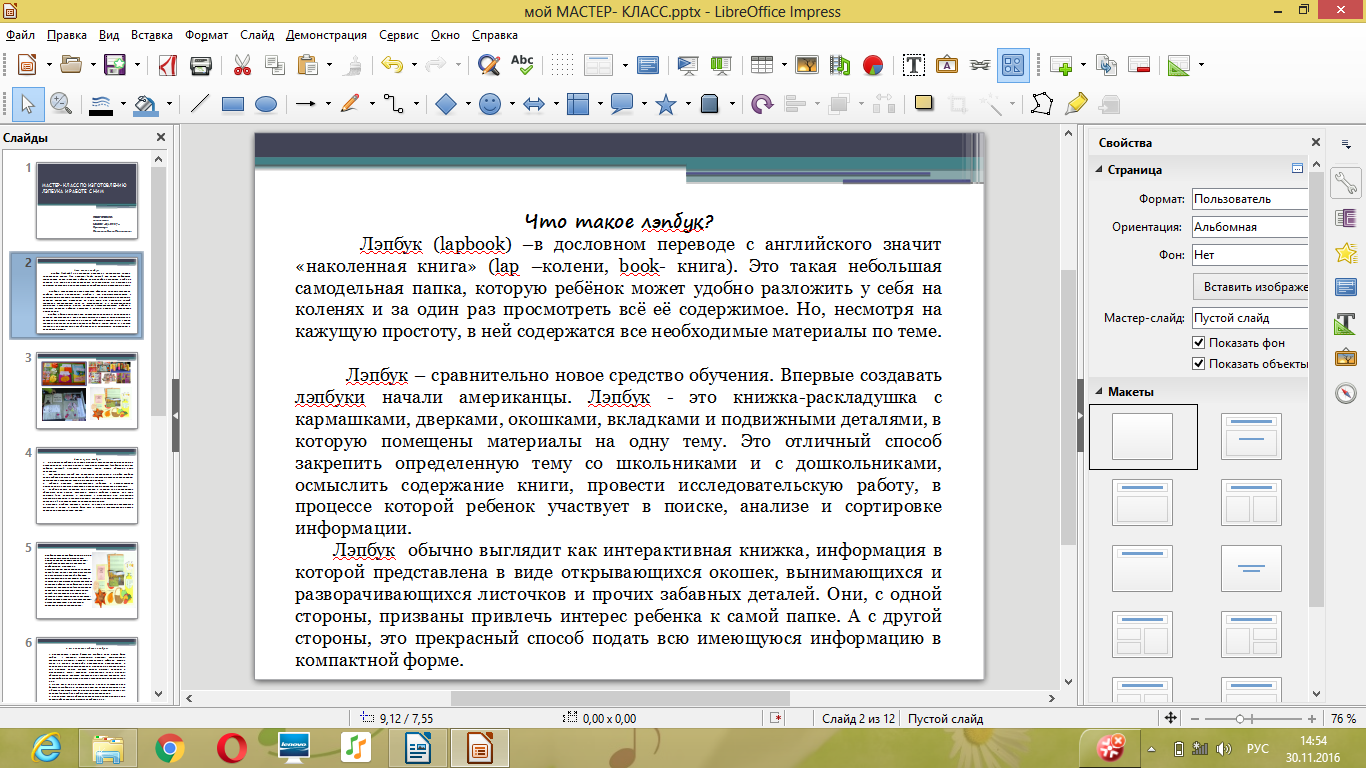 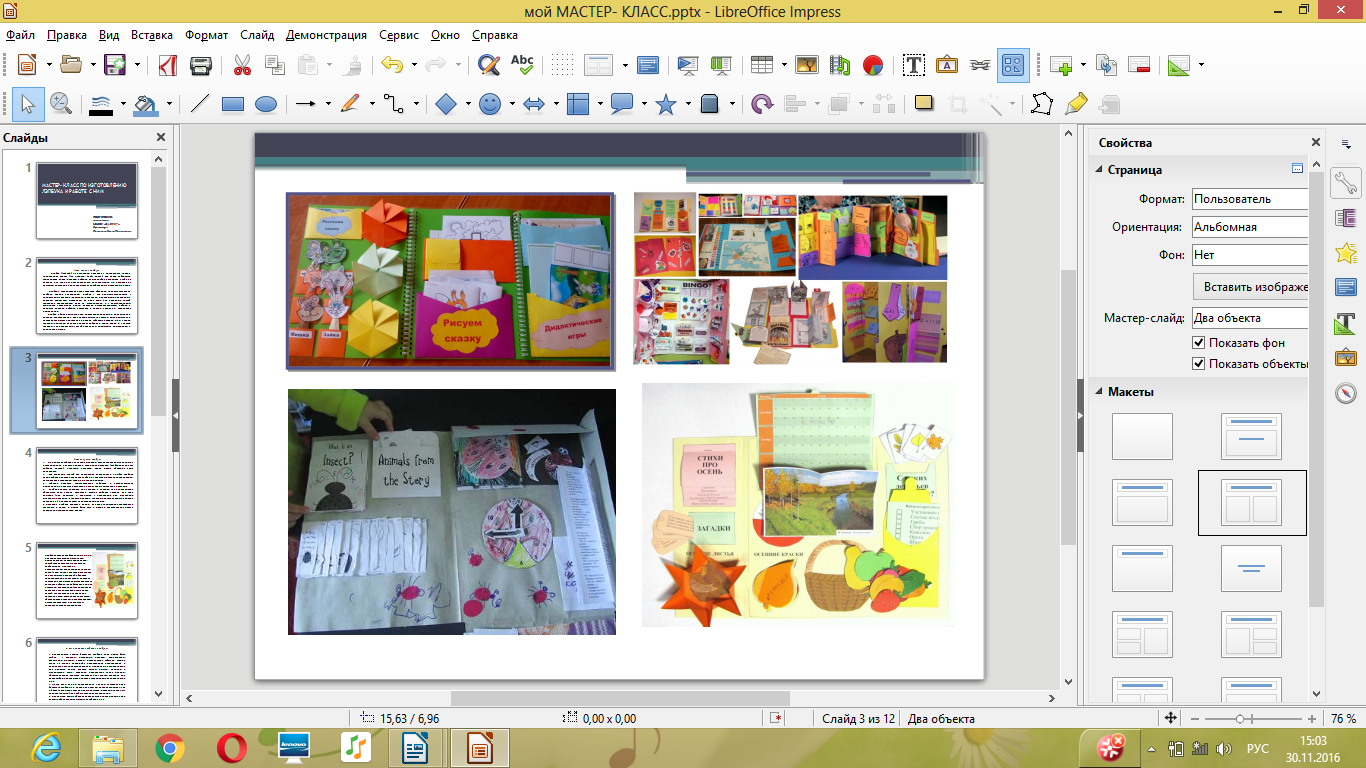 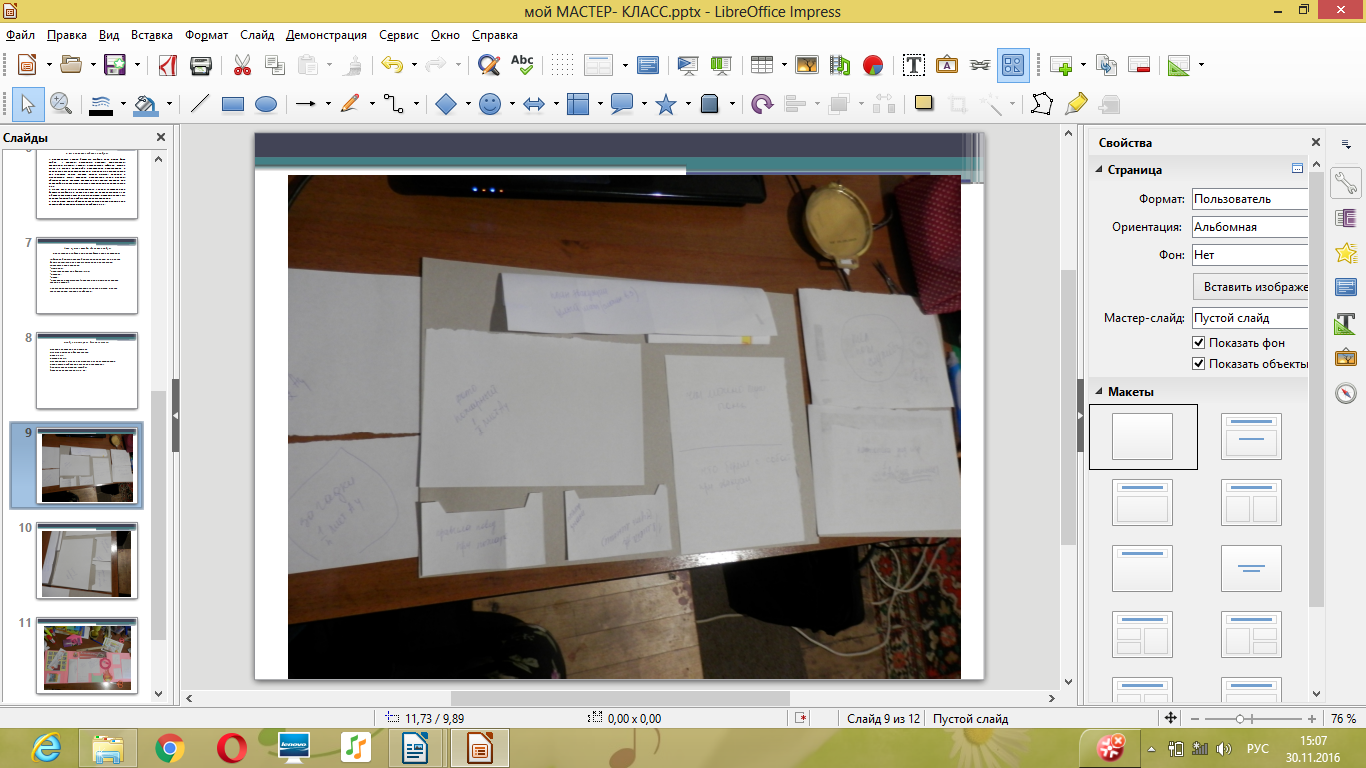 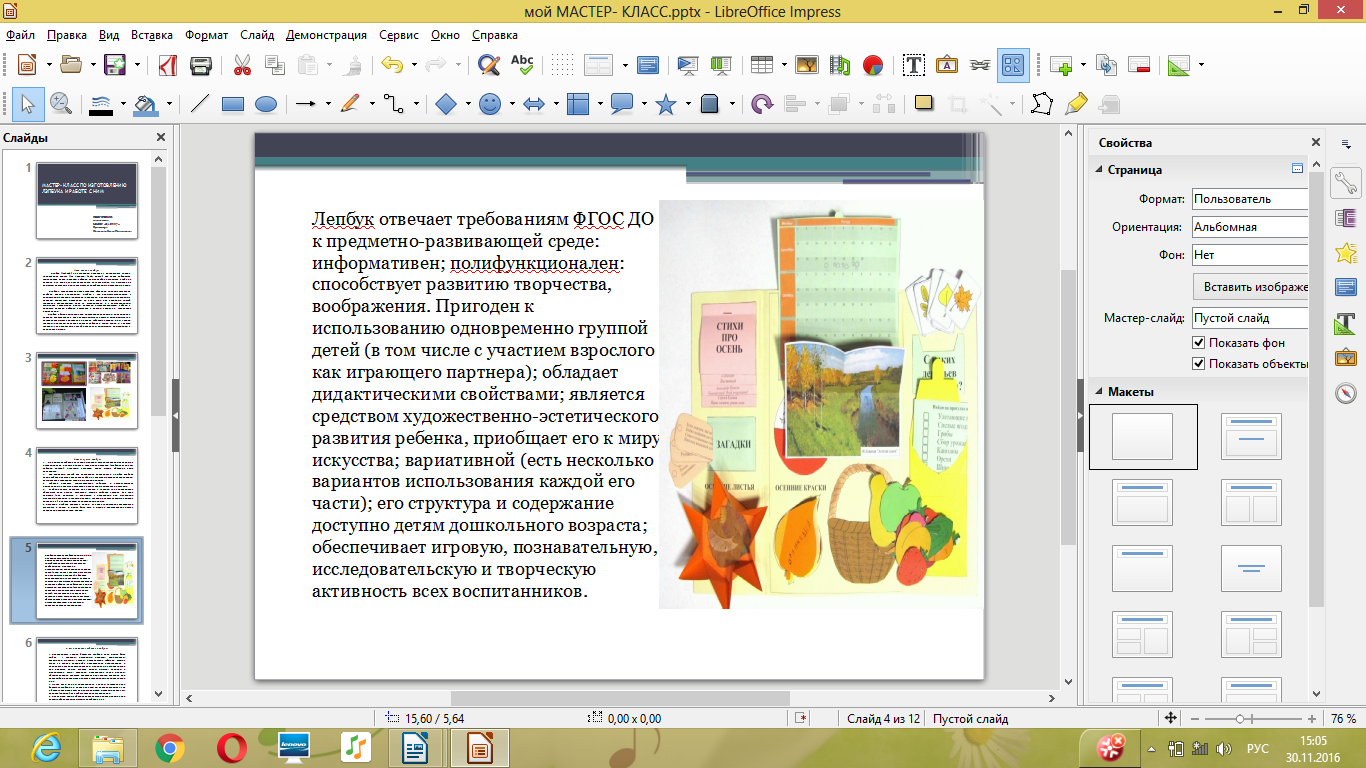 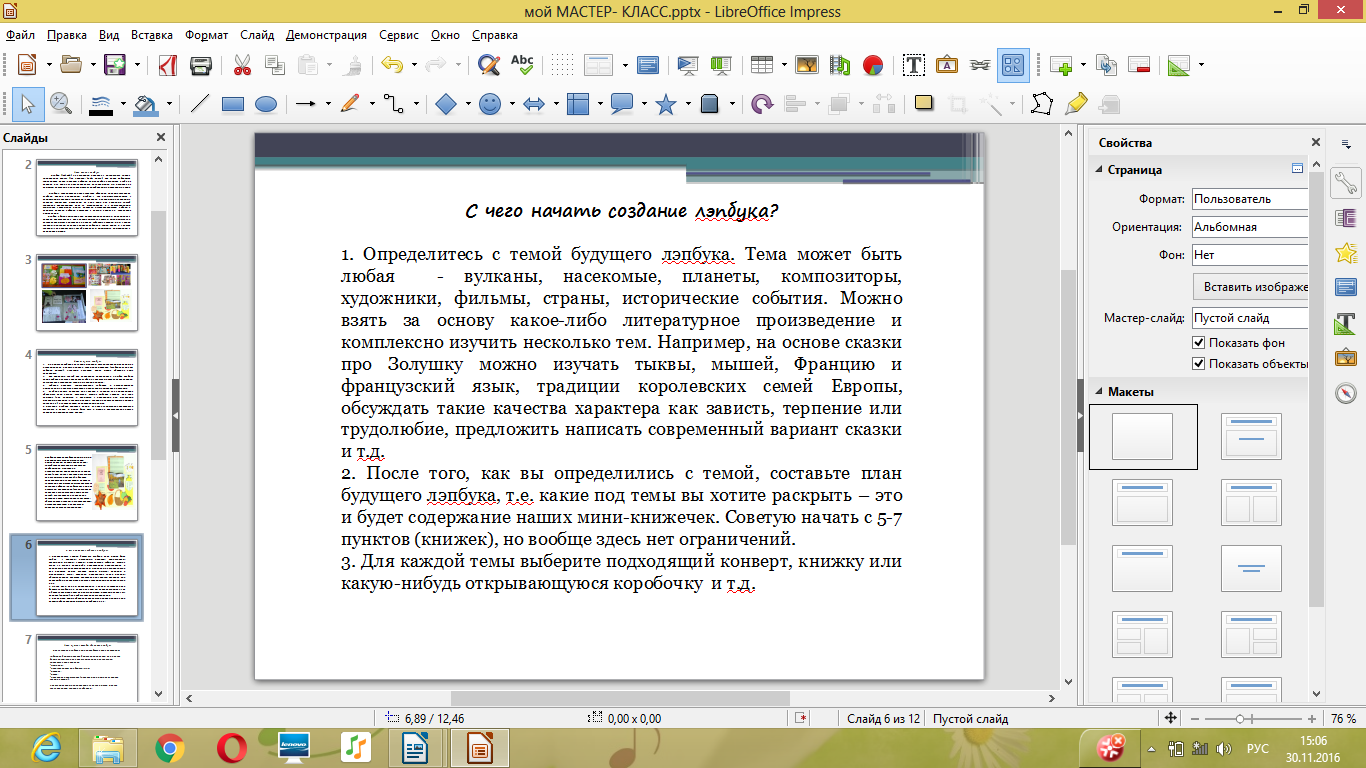 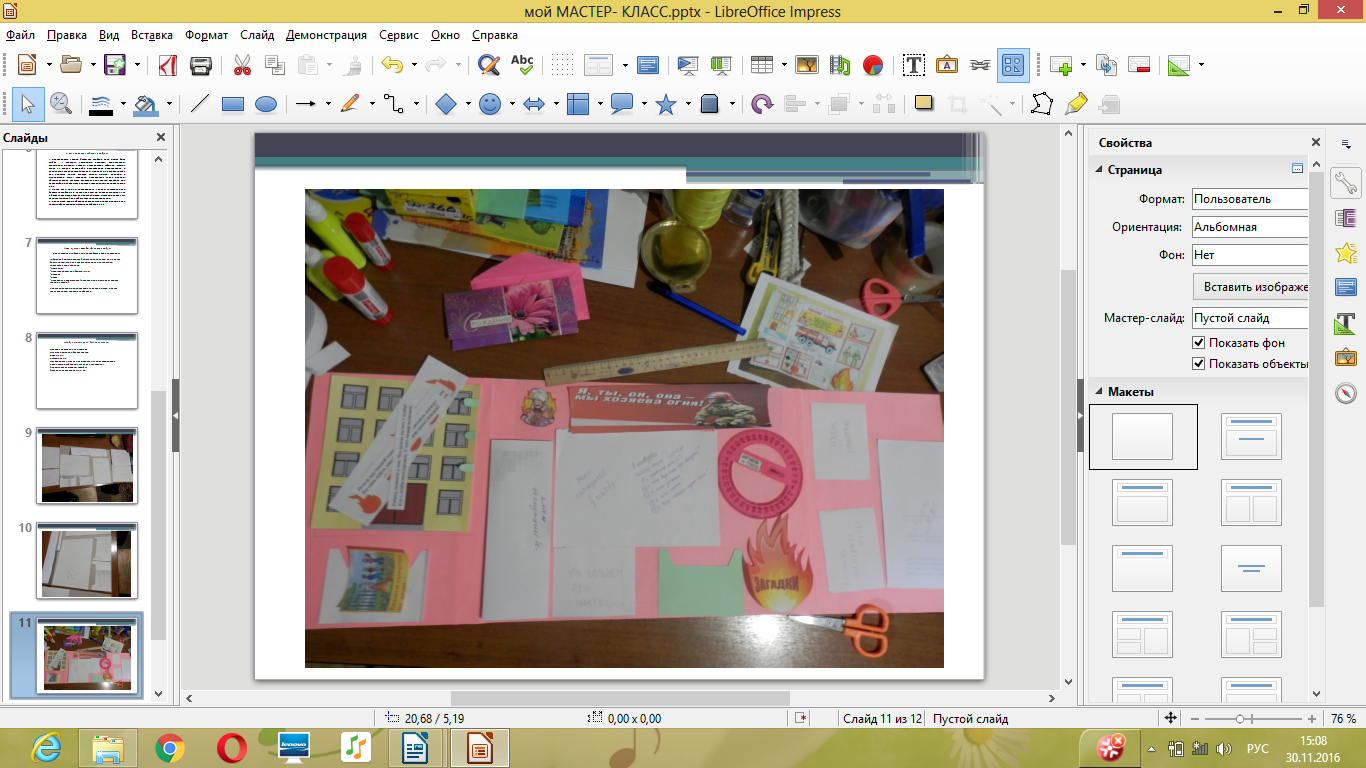 